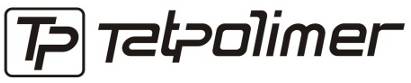 ТЕХНИЧЕСКИЙ ПАСПОРТ ИЗДЕЛИЯАэратор кровельный ТП-70.75(ТУ 4863-001-95431139-2015)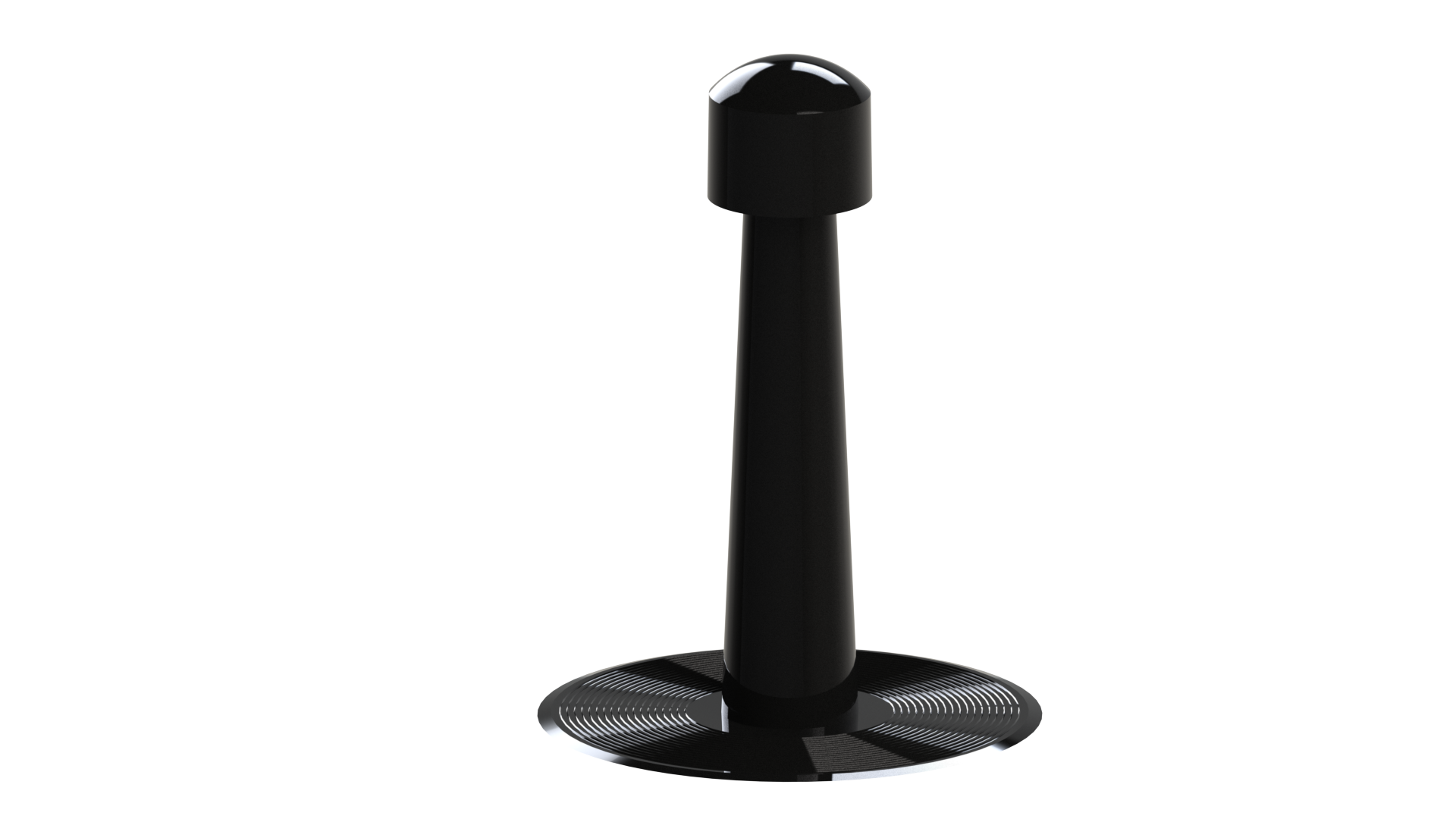 Производитель ООО ТПК «Татполимер»,Российская Федерация, Республика Татарстан, . Чистополь, ул. Мира, д. 44 «В», тел./факс (84342) 5-84-13, 5-84-25,www.tatpolimer.ru2016Назначение изделияАэраторы кровельные ТП-70.75 применяются при устройстве либо санации «дышащих» плоских кровель. Предназначены для отвода водяных паров, проникающих под гидроизоляционный слой кровли. Предотвращают образование вздутий и последующего разрыва защитного кровельного материала, тем самым увеличивая срок службы гидроизоляционного ковра.Технические характеристикисырье корпуса и колпака аэратора – морозостойкий полипропилен, устойчивый к воздействию ультрафиолета и метеоусловий;диаметр отводящей трубы – 75 мм;диаметр «юбки» аэратора – 275 мм;высота аэратора – 375 мм;климатические условия эксплуатации:температура использования:постоянная – от -40 до +80 °С;временная – от -55 до +120 °С;атмосферное давление – 650 – 800 мм. рт. ст. (86-106,7 кПа);относительная влажность – до 100% (при 25 °С);масса нетто, не более – 0,830 кг;направление подачи рабочей среды (воздушной) – любое;предельные отклонения габаритных размеров, не более –  ±.Основные размеры приведены на рис. 1.Состав изделия и комплектностьНастоящий аэратор состоит из следующих деталей (см. рис. 1):Корпус из полипропилена;Колпак из полипропилена.Партия аэраторов, поставляемая в один адрес, комплектуется паспортом, объединенным техническим описанием и инструкцией по эксплуатации в соответствии с ГОСТ 2.601-2006.Внешний вид товара может отличаться от товара, представленного на фото. Фирма-производитель оставляет за собой право на внесение изменений в конструкцию, дизайн и комплектацию товара, не влияющих на качество изделия.Устройство, принцип работы и особенности монтажаАэратор кровельный ТП-70.75 монтируется на плоских кровлях простой конфигурации равномерно по всей площади кровли в наиболее высоких точках кровельного ковра в местах стыков теплоизоляционных плит. Устанавливаются аэраторы данного типа из расчета не менее 1 шт. на 60 м² кровли. Расстояние между аэраторами не должно превышать . Если конструкция кровли имеет ярко выраженную ендову и конек, то аэраторы устанавливаются на водоразделе в ендове и вдоль конька.1. При устройстве новых кровель с основанием из ж/б плит перекрытий пластиковые аэраторы устанавливают на нижний слой материала. В нижнем слое, в месте установки аэратора прорезается отверстие диаметром 80 мм через стяжку и утеплитель до пароизоляционного слоя. Отверстие засыпают керамзитом. Для лучшего сцепления горизонтальной части аэратора с кровельным ковром на его поверхность наносят наливную кровлю, мастику, герметик или клей в зависимости от марки и типа кровельного материала. После полимеризации наливной кровли, мастики, герметика или клея аэратор дополнительно крепят саморезами к стяжке основания: 6 саморезов по всей окружности юбки аэратора. Затем наплавляют/приклеивают верхний слой кровельного ковра таким образом, чтобы аэратор оказался в месте торцевого нахлеста двух кровельных полотнищ, нахлест при этом составляет . При использовании в качестве верхнего слоя кровельного ковра битумно-полимерного материала, примыкание его к аэратору обрабатывают наливной кровлей или соответствующей мастикой. 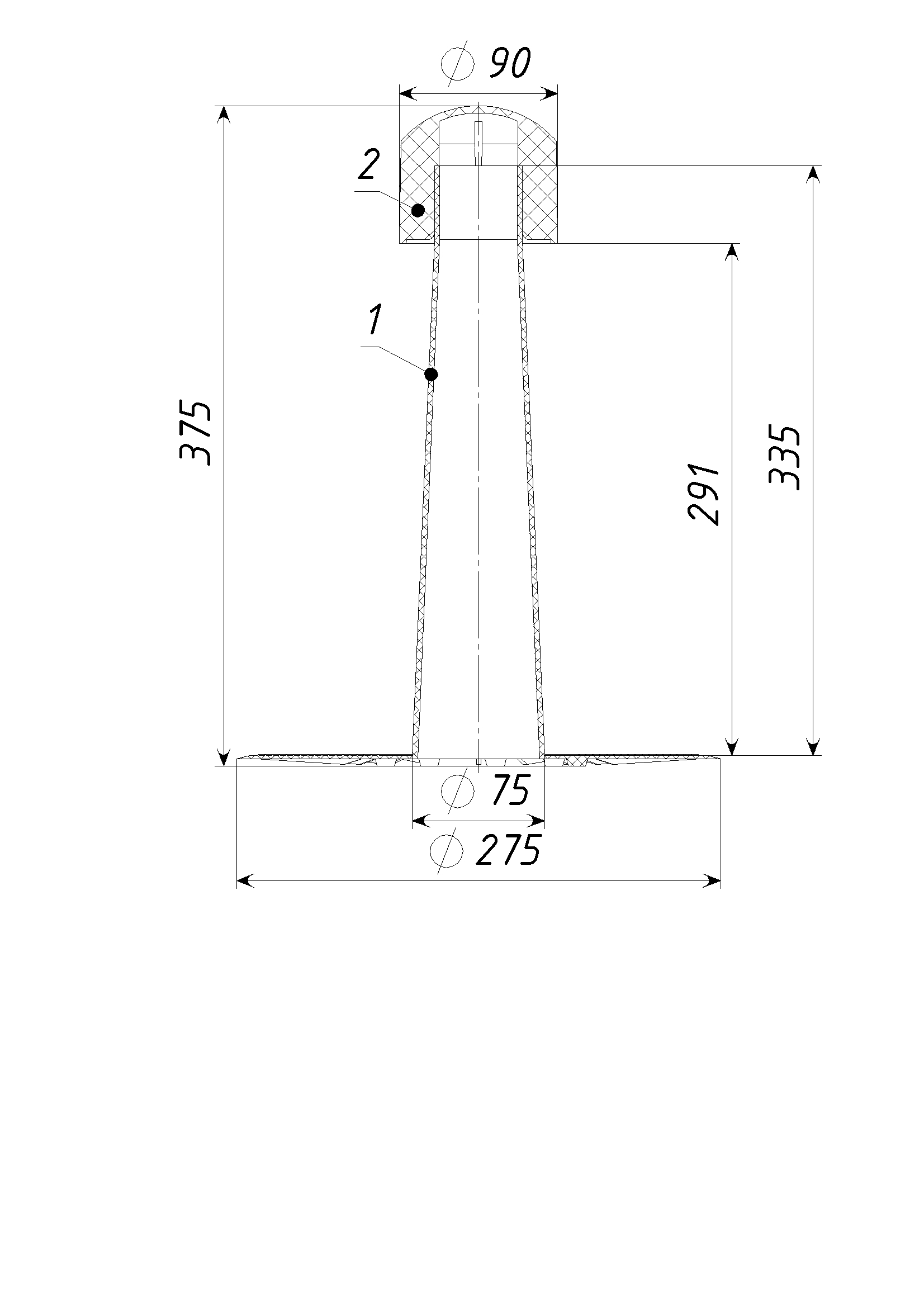 2. Если устройство кровли предполагается проводить из одного слоя, аэратор устанавливается прямо на стяжку. Отверстие диаметром 80 мм делается через стяжку и утеплитель до слоя пароизоляции. В месте установки аэратора кровельный материал укладывается свободно. Аэратор крепится саморезами равномерно по всей юбке, но не более 6-ти штук. Далее на юбку аэратора наносится наливная кровля, мастика, герметик или клей в зависимости от марки и типа кровельного материала.  На место сопряжения кровельного ковра и аэратора наплавляется заплатка из верхнего слоя кровельного материала, которая должна перекрывать юбку аэратора и заходить на кровельный ковер на . При использовании в качестве верхнего слоя кровельного ковра битумно-полимерного материала, примыкание его к аэратору обрабатывают наливной кровлей или соответствующей мастикой.3. При устройстве аэраторов в кровле, в основании которой находится профлист, руководствуются описанными выше правилами. Отличия установки заключаются в том, что отверстие в месте установки аэратора делается до нижнего слоя теплоизоляции через верхний слой утеплителя. Гравием отверстие не засыпается. Сам аэратор крепится длинными саморезами через утеплитель к профлисту либо в сам утеплитель.4. При ремонте старой кровли в ковре прорезается отверстие диаметром 80 мм до стяжки или пароизоляции, устанавливается аэратор, крепится саморезами, сверху накрывается верхним слоем кровли.Техническое обслуживаниеИзделие должно эксплуатироваться по назначению. Аэратор нельзя использовать при температурах, неоговоренных в техническом паспорте. Ежегодно производить очистку колпака аэратора и поверхности изделия от грязи и мусора.Условия хранения и транспортировкиИзделия не относятся к категории опасных грузов, что допускает их перевозку любым видом транспорта в соответствии с правилами перевозки грузов, действующими на данном виде транспорта.При железнодорожных и автомобильных перевозках изделия допускаются к транспортировке только в крытом подвижном составе. Обращаться с товаром с соответствующей осторожностью, избегая ударов и вмятин.Изделия должны храниться в упаковке предприятия-изготовителя.Свидетельство о приемкеАэраторы кровельные ТП-70.75 соответствуют ТУ 4863-001-95431139-2015 и признаны годными к эксплуатации.Гарантийные обязательстваПредприятие-изготовитель гарантирует соответствие аэратора кровельного
ТП-70.75 требованиям ТУ 4863-001-95431139-2015 при соблюдении условий эксплуатации, транспортирования и хранения, изложенных в «Технических условиях».Гарантийный срок на изделие:техническая гарантия – 20 лет с даты продажи изделия;эстетическая гарантия – 10 лет с даты продажи изделия.Сведения о рекламацияхПредставитель ОТК________________(личная подпись)______________________(расшифровка подписи)М.П.____________________(число, месяц, год)Номер и дата
рекламацииКраткое содержание
рекламацииМеры, принятые
предприятием-изготовителем